Advocating for Universal Health Coverage: A Workshop | Breakout RoomIntroductionPart 3 of the Toolkit presents step-by-step guidance and templates to advocate for UHC. In this session, we will explore one of the seven steps presented in Part 3. Step 1: Where is Your Country on the Road to UHC?Step 2: Who Can Steer Things in a Better Direction?Step 3: Who Can Join You on the Road to UHC?Step 4: What Are Your Advocacy Asks?Step 5: What Are You Going to Do?Step 6: What Resources Do You Need?Step 7: How Will You Know You Have Been Successful?Step 2 is about power mapping — identifying the relevant decision-makers and planning how to influence them.  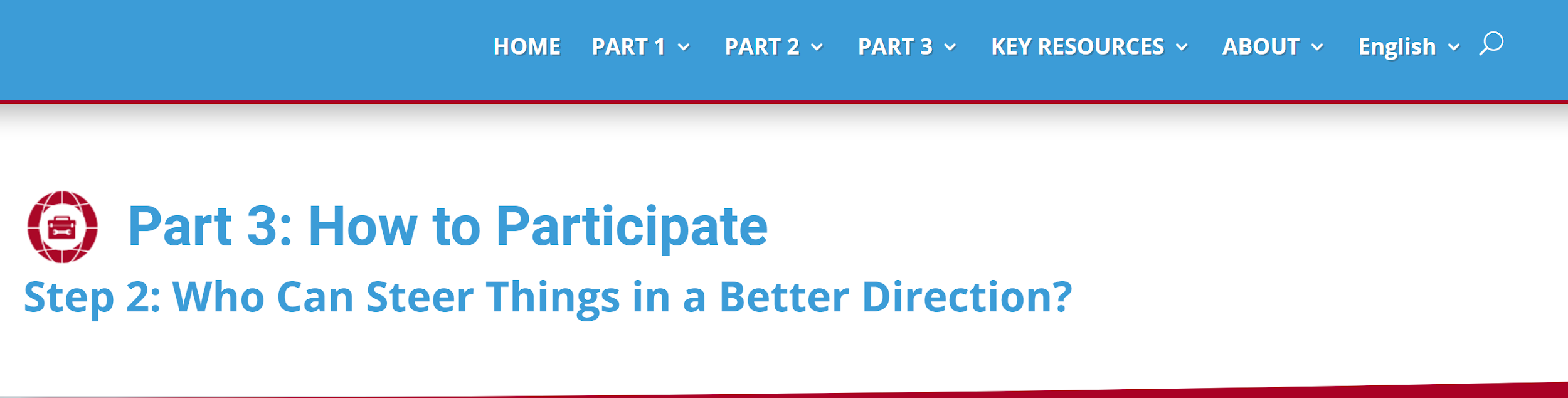 Map Targets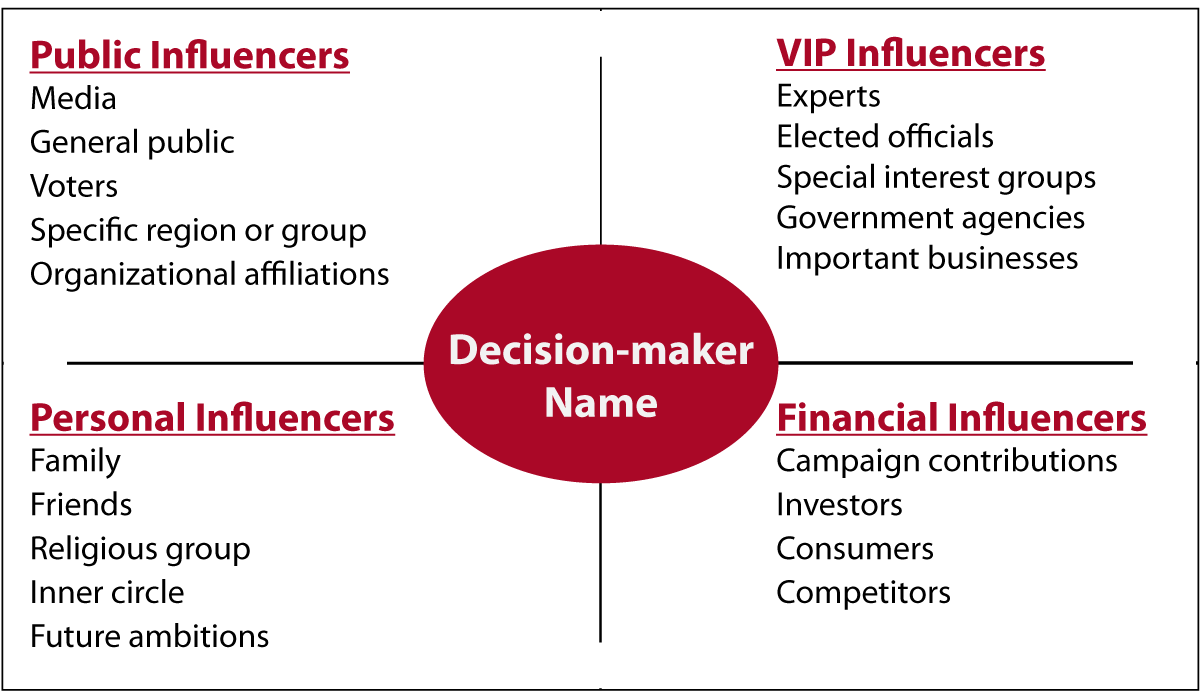 To see it online: https://csemonline.net/lessons/step-2-who-can-steer-things-in-a-better-direction/ Advocating for Universal Health Coverage: A Workshop | Breakout RoomPower Mapping TemplateAdvocating for Universal Health Coverage: A Workshop | Breakout RoomDirect Contacts